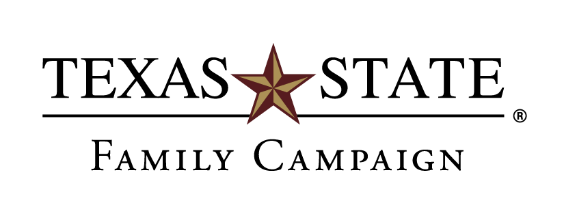 Yes, I would like to participate in the 2021 Family Campaign by giving:   A one-time gift of $    $  each month for  months, for a total of $ 
      (minimum monthly payroll deduction of $10)I would like my gift to be used for:   Family Campaign General Scholarship Fund   Bobcats to Bobcats Scholarship Fund   Other Specific Fund: 
      (to view fund options, visit donate.txstate.edu/familycampaign)   I would like to waive any membership benefits associated with my gift.My information:Net ID:    Faculty	   StaffName Home Address City, State, ZIP Department Work Email Work Phone Is your spouse/partner employed at Texas State?   Yes		   NoIf yes:Name Texas State Email Method of Payment:   Personal Check		   Bill me		   Cash   Payroll deduction beginning June 1, 2021 (your gift will be deducted monthly for the duration of your pledge.)	I receive	   9 paychecks annually			   12 paychecks annually   Credit Card # Name on Card Expiration Date Signature ________________________________________________Date Please return completed form to:Advancement ServicesJ.C. Kellam 480601 University DriveSan Marcos, TX 78666Questions? Please call 512.245.2395 or email familycampaign@txstate.edu.